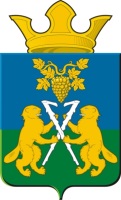 АДМИНИСТРАЦИЯ НИЦИНСКОГО СЕЛЬСКОГО ПОСЕЛЕНИЯСЛОБОДО-ТУРИНСКОГО МУНИЦИПАЛЬНОГО РАЙОНА СВЕРДЛОВСКОЙ ОБЛАСТИП О С Т А Н О В Л Е Н И Еот 9 декабря 2020 годас. Ницинское№136Об утверждении административного регламента по предоставлению муниципальной услуги «Выдача разрешений на ввод в эксплуатациюобъектов капитального строительства»В соответствии со статьей 55 Градостроительного кодекса Российской Федерации, Земельным кодексом Российской Федерации, Федеральными законами от 06 октября 2003 года N 131-ФЗ "Об общих принципах организации местного самоуправления в Российской Федерации", от 27 июля 2010 года N 210-ФЗ "Об организации предоставления государственных и муниципальных услуг", Постановлением Главы администрации Ницинского сельского поселения от 25.07.2019 № 63 «О разработке и утверждении административных регламентов осуществления муниципального контроля и административных регламентов предоставления муниципальных услуг», руководствуясь Уставом Ницинского сельского поселения, ПОСТАНОВЛЯЮ:Утвердить Административный регламент предоставления муниципальной услуги «Выдача разрешений на ввод в эксплуатацию объектов капитального строительства» (прилагается).Признать утратившим силу постановление администрации Ницинского сельского поселения от 28.11.2017 № 157 Об утверждении в новой редакции административного регламента предоставления муниципальной услуги «Выдача разрешений на ввод в эксплуатацию объектов капитального строительства на территории Ницинского сельского поселения».Опубликовать данное Постановление в печатном средстве массовой информации Думы и Администрации Ницинского сельского поселения "Информационный вестник" и разместить на официальном сайте Ницинского сельского поселения в информационно-телекоммуникационной сети «Интернет»: www.nicinskoe.рф.Контроль за исполнением настоящего постановления возложить на заместителя главы администрации Ницинского сельского поселения – Г.И. Кошелеву.Глава администрации Ницинского сельского поселения                                                                        Т.А. КузевановаУтвержденПостановлением Главы администрацииНицинского сельского поселенияот 09.12.2020г. № 136Административный регламент предоставления муниципальной услуги «Выдача разрешений на ввод в эксплуатацию объектов капитального строительства»Раздел 1. Общие положенияПредмет регулирования регламентаАдминистративный регламент предоставления Администрацией Ницинского сельского поселения муниципальной услуги «Выдача разрешений на ввод в эксплуатацию объектов капитального строительства» (далее – регламент) устанавливает порядок и стандарт предоставления муниципальной услуги по выдаче разрешений на ввод в эксплуатацию объектов капитального строительства, расположенных на территории Ницинского сельского поселения (далее – муниципальная услуга).Регламент устанавливает сроки и последовательность административных процедур Администрацией Ницинского сельского поселения, осуществляемых в ходе предоставления муниципальной услуги, порядок взаимодействия между должностными лицами, взаимодействия с заявителями.Круг заявителейЗаявителем на получение муниципальной услуги является физическое или юридическое лицо, обратившиеся в орган местного самоуправления с заявлением о предоставлении муниципальной услуги (далее – заявитель).От имени заявителей при предоставлении муниципальной услуги могут выступать иные лица, имеющие право в соответствии с законодательством Российской Федерации либо в силу наделения их заявителями в порядке, установленном законодательством Российской Федерации, полномочиями выступать от имени заявителей при предоставлении муниципальной услуги.Требования к порядку информирования о предоставлении 
муниципальной услугиИнформирование заявителей о порядке предоставления муниципальной услуги осуществляется непосредственно муниципальными служащими Администрации Ницинского сельского поселения при личном приеме и по телефону, а также через Государственное бюджетное учреждение Свердловской области «Многофункциональный центр предоставления государственных и муниципальных услуг» (далее – многофункциональный центр предоставления государственных и муниципальных услуг) и его филиалы.Информация о месте нахождения, графиках (режиме) работы, номерах контактных телефонов, адресах электронной почты и официальных сайтов Администрации Ницинского сельского поселения, информация о порядке предоставления муниципальной услуги и услуг, которые являются необходимыми и обязательными для предоставления муниципальной услуги, размещена в федеральной государственной информационной системе «Единый портал государственных и муниципальных услуг (функций)» (далее – Единый портал) по адресу www.gosuslugi.ru, на официальном сайте Администрации Ницинского сельского поселения (www.nicinskoe.ru), на информационных стендах Администрации Ницинского сельского поселения, а также предоставляется непосредственно муниципальными служащими Администрации Ницинского сельского поселения при личном приеме и по телефону. На официальном сайте многофункционального центра предоставления государственных и муниципальных услуг (www.mfc66.ru) указана ссылка на официальный сайт Администрации Ницинского сельского поселения.Основными требованиями к информированию заявителей о порядке предоставления муниципальной услуги и услуг, которые являются необходимыми и обязательными для предоставления муниципальной услуги, являются достоверность предоставляемой информации, четкость в изложении информации, полнота информирования.При общении с заявителями (по телефону или лично) муниципальные служащие Администрации Ницинского сельского поселения должны корректно и внимательно относиться к заявителям, не унижая их чести и достоинства. Устное информирование о порядке предоставления муниципальной услуги должно проводиться с использованием официально-делового стиля речи.Информирование заявителей о порядке предоставления муниципальной услуги может осуществляться с использованием средств авто информирования.Раздел 2. Стандарт предоставления муниципальной услугиНаименование муниципальной услуги Наименование муниципальной услуги – «Выдача разрешений на ввод в эксплуатацию объектов капитального строительства».Наименование органа, предоставляющего муниципальную услугуМуниципальная услуга предоставляется Администрацией Ницинского сельского поселения.Наименование органов и организаций, обращение в которыенеобходимо для предоставления муниципальной услугиПри предоставлении муниципальной услуги в качестве источников получения документов, необходимых для предоставления муниципальной услуги, могут принимать участие в рамках межведомственного информационного взаимодействия следующие органы или организации: территориальные органы федерального органа исполнительной власти, уполномоченного на осуществление государственного кадастрового учета и государственной регистрации прав (Управление Федеральной службы государственной регистрации, кадастра и картографии по Свердловской области, филиал Федерального государственного бюджетного учреждения «Федеральная кадастровая палата Федеральной службы государственной регистрации, кадастра и картографии» по Уральскому федеральному округу);Департамент государственного жилищного и строительного надзора Свердловской области;Уральское управление Федеральной службы по экологическому, технологическому и атомному надзору.Запрещается требовать от заявителя осуществления действий, в том числе согласований, необходимых для получения муниципальной услуги и связанных с обращением в иные государственные (муниципальные) органы и организации, за исключением получения услуг, включенных в перечень услуг, которые являются необходимыми и обязательными для предоставления муниципальных услуг, утвержденный Администрацией Ницинского сельского поселения.Описание результата предоставления муниципальной услугиРезультатом предоставления муниципальной услуги является выдача заявителю разрешения на ввод в эксплуатацию объекта капитального строительства либо выдача заявителю мотивированного письменного отказа в выдаче разрешения на ввод в эксплуатацию объекта капитального строительства. Сроки предоставления муниципальной услуги, в том числе с учетом необходимости обращения в организации, участвующие в предоставлении муниципальной услуги, срок приостановления предоставления муниципальной услуги в случае, если возможность приостановления предусмотрена законодательством Российской Федерации и законодательством Свердловской области, срок выдачи (направления) документов, являющихся результатом предоставлениямуниципальной услугиСрок предоставления муниципальной услуги – пять рабочих дней с даты регистрации заявления о предоставлении муниципальной услуги в Администрации Ницинского сельского поселения.С учетом обращения заявителя через многофункциональный центр предоставления государственных и муниципальных услуг срок предоставления муниципальной услуги исчисляется с момента регистрации заявления о предоставлении муниципальной услуги в органе, предоставляющем муниципальную услугу (при наличии соглашения о взаимодействии, заключенного между Администрацией Ницинского сельского поселения и многофункциональным центром предоставления государственных и муниципальных услуг).Нормативные правовые акты, регулирующие предоставлениемуниципальной услугиПеречень нормативных правовых актов, регулирующих предоставление муниципальной услуги, с указанием их реквизитов и источников официального опубликования размещен на официальном сайте Администрации Ницинского сельского поселения в сети «Интернет» по адресу: www.nicinskoe.ru и на Едином портале www.gosuslugi.ru .Орган местного самоуправления, предоставляющий муниципальную услугу, обеспечивает размещение и актуализацию перечня указанных нормативных правовых актов на официальном сайте www.nicinskoe.ru в сети Интернет, а также на Едином портале.Исчерпывающий перечень документов, необходимых в соответствии с законодательством Российской Федерации и законодательством Свердловской области для предоставления муниципальной услуги и услуг, которые являются необходимыми и обязательными для предоставления муниципальной услуги, подлежащих представлению заявителем, способы их получения заявителем, в том числе в электронной форме, порядок их представленияВ случае обращения за предоставлением муниципальной услуги непосредственно самим заявителем (для физического лица – правообладателя земельного участка, для юридического лица – правообладателя земельного участка в лице единоличного исполнительного органа, имеющего право действовать от имени юридического лица без доверенности) представляется:заявление, подписанное заявителем и оформленное согласно приложению, к настоящему регламенту;документ, удостоверяющий личность заявителя.В случае обращения за предоставлением муниципальной услуги представителя заявителя (для физического лица – физическое лицо, действующее на основании доверенности, оформленной в соответствии с действующим законодательством Российской Федерации, для юридического лица – физическое лицо, действующее на основании доверенности, выданной заявителем), уполномоченного на подачу и получение документов, а также подписание заявления, представляется:заявление, подписанное заявителем или представителем заявителя, уполномоченным на подписание заявления;документ, удостоверяющий личность представителя заявителя, уполномоченного на подачу и получение документов, а также подписание заявления;документ, подтверждающий полномочия представителя заявителя, уполномоченного на подачу и получение результата предоставления муниципальной услуги, а также подписание заявления: для представителя юридического лица – доверенность на бланке организации, заверенная печатью организации (при ее наличии), для представителя физического лица – доверенность, оформленная в соответствии с действующим законодательством Российской Федерации.В целях получения разрешения на ввод в эксплуатацию заявитель представляет самостоятельно следующие документы:правоустанавливающие документы на земельный участок, в том числе соглашение об установлении сервитута, решение об установлении публичного сервитута, в случае если такие документы (их копии или сведения, содержащиеся в них) отсутствуют в Едином государственном реестре недвижимости (далее – ЕГРН):– правоустанавливающие и правоудостоверяющие документы на земельный участок;– договор аренды (субаренды) земельного участка, в случае если земельный участок принадлежит заявителю на праве аренды (субаренды), по договору аренды (субаренды), не подлежащему регистрации в ЕГРН. акт приемки объекта капитального строительства (в случае осуществления строительства, реконструкции на основании договора строительного подряда);акт, подтверждающий соответствие параметров построенного, реконструированного объекта капитального строительства проектной документации, в том числе требованиям энергетической эффективности и требованиям оснащенности объектов капитального строительства приборами учета используемых энергетических ресурсов, и подписанный лицом, осуществляющим строительство (лицом, осуществляющим строительство, и застройщиком или техническим заказчиком в случае осуществления строительства, реконструкции на основании договора строительного подряда, а также  лицом, осуществляющим  строительный контроль, в случае осуществления  строительного контроля на основании договора);Указанный в настоящем подпункте документ должен содержать информацию о нормативных значениях показателей, включенных в состав требований энергетической эффективности объекта капитального строительства, и о фактических значениях таких показателей, определенных в отношении построенного, реконструированного объекта капитального строительства в результате проведенных исследований, замеров, экспертиз, испытаний, а также иную информацию, на основе которой устанавливается соответствие такого объекта требованиям энергетической эффективности и требованиям его оснащенности приборами учета используемых энергетических ресурсов.документы, подтверждающие соответствие построенного, реконструированного объекта капитального строительства техническим условиям и подписанные представителями организаций, осуществляющих эксплуатацию сетей инженерно-технического обеспечения (при их наличии);схема, отображающая расположение построенного, реконструированного объекта капитального строительства, расположение сетей инженерно- технического обеспечения в границах земельного участка и планировочную организацию земельного участка и подписанная лицом, осуществляющим строительство (лицом, осуществляющим строительство, и застройщиком или техническим заказчиком в случае осуществления строительства, реконструкции на основании договора строительного подряда), за исключением случаев строительства, реконструкции линейного объекта;документ, подтверждающий заключение договора обязательного страхования гражданской ответственности владельца опасного объекта за причинение вреда в результате аварии на опасном объекте в соответствии с законодательством Российской Федерации об обязательном страховании гражданской ответственности владельца опасного объекта за причинение вреда в результате аварии на опасном объекте;акт приемки выполненных работ по сохранению объекта культурного наследия, утвержденный соответствующим органом охраны объектов культурного наследия, определенным Федеральным законом от 25 июня 2002 года № 73-ФЗ «Об объектах культурного наследия (памятниках истории и культуры) народов Российской Федерации», при проведении реставрации, консервации, ремонта этого объекта и его приспособления для современного использования;технический план объекта капитального строительства, подготовленный в соответствии с Федеральным законом от 13 июля 2015 года № 218-ФЗ «О государственной регистрации недвижимости».Документы, необходимые для предоставления муниципальной услуги, указанные в подпунктах 1-5 настоящего пункта, представляются заявителем самостоятельно, если указанные документы (их копии или сведения, содержащиеся в них) отсутствуют в распоряжении органов государственной власти, органов местного самоуправления либо подведомственных государственным органам или органам местного самоуправления организаций. Если документы, указанные в подпунктах 1-5 настоящего пункта, находятся в распоряжении органов государственной власти, органов местного самоуправления либо подведомственных государственным органам или органам местного самоуправления организаций, такие документы запрашиваются органом, предоставляющим муниципальную услугу, в органах и организациях, в распоряжении которых находятся указанные документы, если заявитель не представил указанные документы самостоятельно.Документы, указанные в настоящем пункте, представляются дополнительно к документам, указанным в пункте 16 настоящего регламента.Заявление и документы, необходимые для предоставления муниципальной услуги, указанные в пунктах 16 и 17 настоящего регламента, представляются в Администрацию Ницинского сельского поселения посредством личного обращения заявителя и (или) через многофункциональный центр предоставления государственных и муниципальных услуг, и (или) с использованием информационно-телекоммуникационных технологий, включая использование Единого портала, и других средств информационно-телекоммуникационных технологий в случаях и порядке, установленных законодательством Российской Федерации и Свердловской области, в форме электронных документов при наличии технической возможности.При подписании заявления и электронного образа каждого документа используется усиленная квалифицированная электронная подпись.Документы, необходимые для выдачи разрешения на ввод в эксплуатацию объектов капитального строительства, направляются заявителем в Администрацию Ницинского сельского поселения исключительно в электронной форме в случае, установленном постановлением Правительства Свердловской области от 07.11.2017 № 826-ПП «Об установлении на территории Свердловской области случаев, при которых документы, необходимые для выдачи разрешения на строительство и разрешения на ввод в эксплуатацию объектов капитального строительства, направляются исключительно в электронной форме». Исчерпывающий перечень документов, необходимых в соответствии с законодательством Российской Федерации и законодательством Свердловской области для предоставления муниципальной услуги, которые находятся в распоряжении государственных органов, органов местного самоуправления и иных органов, участвующих в предоставлении муниципальных услуг, и которые заявитель вправе представить, а также способы их получения заявителями, в том числе в электронной форме, порядок их представленияДокументы (сведения), необходимые в соответствии с законодательством Российской Федерации и законодательством Свердловской области для предоставления муниципальной услуги, которые находятся в распоряжении государственных органов, органов местного самоуправления и иных органов, участвующих в предоставлении муниципальных услуг (перечень необходимых документов, получаемых в порядке межведомственного электронного взаимодействия):правоустанавливающие документы на земельный участок, а именно:выписка из Единого государственного реестра прав на недвижимое имущество и сделок с ним о зарегистрированных правах на земельный участок или уведомление об отсутствии в Едином государственном реестре недвижимости запрашиваемых сведений (для определения правообладателя земельного участка, а также получения сведений об обременениях и ограничения на земельный участок);кадастровая выписка на земельный участок (для получения общих данных в отношении земельного участка: кадастровый номер, адрес, категория земель, площадь, разрешенное использование и пр., а также сведений об обременениях и ограничениях на земельный участок);соглашение об установлении сервитута;решение об установлении публичного сервитута; градостроительный план земельного участка, представленный для получения разрешения на строительство и выданный не ранее чем за три года до дня представления заявления на получение разрешения на строительство;проект планировки территории и проект межевания территории в случае выдачи разрешения на ввод в эксплуатацию линейного объекта (за исключением случаев, при которых для строительства, реконструкции линейного объекта не требуется подготовка документации по планировке территории);проект планировки территории в случае выдачи разрешения на ввод в эксплуатацию линейного объекта, для размещения которого не требуется образование земельного участка;разрешение на строительство;заключение органа государственного строительного надзора (в случае если предусмотрено осуществление государственного строительного надзора) о соответствии построенного, реконструированного объекта капитального строительства требованиям проектной документации, в том числе требованиям энергетической эффективности и требованиям оснащенности объектов капитального строительства приборами учета используемых энергетических ресурсов, заключение уполномоченного на осуществление федерального государственного экологического надзора федерального органа исполнительной власти, выдаваемое в случаях, предусмотренных частью 7 статьи 54 настоящего Кодекса;Заявитель вправе представить документы, содержащие сведения, указанные в настоящем пункте, по собственной инициативе.Непредставление заявителем документов, которые он вправе представить по собственной инициативе, не является основанием для отказа в предоставлении услуги.Указание на запрет требовать от заявителяпредставления документов и информации или осуществления действийЗапрещается требовать от заявителя:представления документов и информации или осуществления действий, представление или осуществление которых не предусмотрено нормативными правовыми актами, регулирующими отношения, возникающие в связи с предоставлением муниципальной услуги;представления документов и информации, которые в соответствии с нормативными правовыми актами Российской Федерации, нормативными правовыми актами Свердловской области и муниципальными правовыми актами находятся в распоряжении государственных органов, предоставляющих государственную услугу, иных государственных органов, органов местного самоуправления и (или) подведомственных государственным органам и органам местного самоуправления организаций, участвующих в предоставлении государственных или муниципальных услуг, за исключением документов, указанных в части 6 статьи 7 Федерального закона от 27 июля 2010 года № 210-ФЗ «Об организации предоставления государственных и муниципальных услуг»;представления документов и информации, отсутствие и (или) недостоверность которых не указывались при первоначальном отказе в приеме документов, необходимых для предоставления муниципальной услуги, либо в отказе в выдаче разрешения на ввод в эксплуатацию, за исключением следующих случаев:изменение требований нормативных правовых актов, касающихся предоставления муниципальной услуги, после первоначальной подачи заявления о предоставлении муниципальной услуги;наличие ошибок в заявлении о предоставлении муниципальной услуги и документах, поданных заявителем после первоначального отказа в приеме документов, необходимых для предоставления муниципальной услуги, либо в предоставлении муниципальной услуги и не включенных в представленный ранее комплект документов;истечение срока действия документов или изменение информации после первоначального отказа в приеме документов, необходимых для предоставления муниципальной услуги, либо в предоставлении муниципальной услуги;выявление документально подтвержденного факта (признаков) ошибочного или противоправного действия (бездействия) должностного лица органа, предоставляющего муниципальную услугу, работника многофункционального центра при первоначальном отказе в приеме документов, необходимых для предоставления муниципальной услуги, либо в предоставлении муниципальной услуги. В данном случае в письменном виде за подписью руководителя органа власти муниципального образования Свердловской области, предоставляющего муниципальную услугу, руководителя многофункционального центра при первоначальном отказе в приеме документов, необходимых для предоставления муниципальной услуги, уведомляется заявитель, а также приносятся извинения за доставленные неудобства.При предоставлении муниципальной услуги запрещается:отказывать в приеме запроса и иных документов, необходимых для предоставления муниципальной услуги, в случае, если запрос и документы, необходимые для предоставления муниципальной услуги, поданы в соответствии с информацией о сроках и порядке предоставления муниципальной услуги, опубликованной на Едином портале либо на официальном сайте Администрации Ницинского сельского поселения;отказывать в предоставлении муниципальной услуги в случае, если запрос и документы, необходимые для предоставления муниципальной услуги, поданы в соответствии с информацией о сроках и порядке предоставления муниципальной услуги, опубликованной на Едином портале либо на официальном сайте Администрации Ницинского сельского поселения.Исчерпывающий перечень оснований для отказа в приеме документов, необходимых для предоставления муниципальной услугиОснованиями для отказа в приеме заявления и документов, необходимых для предоставления муниципальной услуги, являются случаи:обращение за муниципальной услугой, представление которой не предусматривается настоящим регламентом;отсутствие необходимости получения разрешения на ввод объекта в эксплуатацию в соответствии с частью 15 статьи 55 Градостроительного кодекса Российской Федерации;заявление подано лицом, не уполномоченным на осуществление таких действий, либо представление интересов заявителя неуполномоченным лицом;выдача разрешения на ввод объекта в эксплуатацию относится к компетенции иного органа исполнительной власти Свердловской области, федеральных органов исполнительной власти или органов местного самоуправления;представление заявления о предоставлении муниципальной услуги, оформленного с нарушением  требований настоящего регламента, установленного в приложении к настоящему регламенту, в том числе некорректное (неполное или неправильное) заполнение обязательных полей в форме заявления, а также  отсутствие в заявлении сведений, необходимых для предоставления муниципальной услуги (сведений о застройщике, о планируемом объекте капитального строительства или адресе, площади, кадастровом номере земельного участка, номере градостроительного плана земельного участка, реквизитах проекта планировки и проекта межевания территории и иных документах, необходимых для предоставления муниципальной услуги, которые находятся  в распоряжении иных органов и организаций, участвующих в предоставлении муниципальной услуги, которые заявитель  вправе представить);представление документов, утративших силу или срок действия которых истечет до даты завершения предоставления муниципальной услуги;предоставление документов, содержащих противоречивые сведения, незаверенные исправления, подчистки, помарки;предоставления нечитаемых документов.Исчерпывающий перечень оснований для приостановленияили отказа в предоставлении муниципальной услугиОснованием для отказа в выдаче разрешения на ввод в эксплуатацию является:отсутствие документов, предусмотренных пунктами 17 и 19 настоящего регламента; несоответствие объекта капитального строительства требованиям к строительству, реконструкции объекта капитального строительства, установленным на дату выдачи представленного для получения разрешения на строительство градостроительного плана земельного участка, или в случае строительства, реконструкции, капитального ремонта линейного объекта требованиям проекта планировки территории и проекта межевания территории (за исключением случаев, при которых для строительства, реконструкции линейного объекта не требуется подготовка документации по планировке территории), требованиям, установленным проектом планировки территории, в случае выдачи разрешения на ввод в эксплуатацию линейного объекта, для размещения которого не требуется образование земельного участка;несоответствие объекта капитального строительства требованиям, установленным в разрешении на строительство;несоответствие параметров построенного, реконструированного объекта капитального строительства проектной документации;несоответствие объекта капитального строительства разрешенному использованию земельного участка и (или) ограничениям, установленным в соответствии с земельным и иным законодательством Российской Федерации на дату выдачи разрешения на ввод объекта в эксплуатацию, за исключением случаев, если указанные ограничения предусмотрены решением об установлении или изменении зоны с особыми условиями использования территории, принятым в случаях, предусмотренных пунктом 9 части 7 статьи 51 Градостроительного кодекса Российской Федерации, и строящийся, реконструируемый объект капитального строительства, в связи с размещением которого установлена или изменена зона с особыми условиями использования территории, не введен в эксплуатацию.Оснований для приостановления предоставления муниципальной услуги законодательством Российской Федерации не предусмотрено.Неполучение (несвоевременное получение) документов, находящихся в распоряжении органов государственной власти либо органов местного самоуправления, либо подведомственных государственным органам или органам местного самоуправления организаций, и запрошенных в рамках межведомственного информационного взаимодействия, не может являться основанием для отказа в получении муниципальной услуги.Перечень услуг, которые являются необходимыми и обязательными для предоставления муниципальной услуги, в том числе сведения о документе (документах), выдаваемом (выдаваемых) организациями, участвующими в предоставлении муниципальной услугиУслуги, которые являются необходимыми и обязательными для предоставления муниципальной услуги, законодательством Российской Федерации и законодательством Свердловской области не предусмотрено.Порядок, размер и основания взимания государственной пошлиныили иной платы, взимаемой за предоставление муниципальной услугиМуниципальная услуга предоставляется без взимания государственной пошлины или иной платы.Порядок, размер и основания взимания платы за предоставление услуг, которые являются необходимыми и обязательными для предоставления муниципальной услуги, включая информацию о методике расчета размера такой платыУслуги, которые являются необходимыми и обязательными для предоставления муниципальной услуги, законодательством Российской Федерации и законодательством Свердловской области не предусмотрено.Максимальный срок ожидания в очереди при подаче запроса о предоставлении муниципальной услуги, услуги, предоставляемой организацией, участвующей в предоставлении муниципальной услуги, и при получении результата предоставления таких услугМаксимальный срок ожидания в очереди при подаче запроса о предоставлении муниципальной услуги и при получении результата муниципальной услуги в Администрации Ницинского сельского поселения не должен превышать 15 минут.При обращении заявителя в многофункциональный центр предоставления государственных и муниципальных услуг срок ожидания в очереди при подаче запроса о предоставлении муниципальной услуги и при получении результата муниципальной услуги также не должен превышать 15 минут.Срок и порядок регистрации запроса заявителяо предоставлении муниципальной услуги и услуги, предоставляемой организацией, участвующей в предоставлении муниципальной услуги,в том числе в электронной формеРегистрация запроса и иных документов, необходимых для предоставления муниципальной услуги, указанных в пунктах 16, 17 и 19 настоящего регламента, осуществляется в день их поступления в Администрации Ницинского сельского поселения при обращении лично, через многофункциональный центр предоставления государственных и муниципальных услуг (при наличии соглашения о взаимодействии, заключенного между Администрацией Ницинского сельского поселения и многофункциональным центром предоставления государственных и муниципальных услуг), в том числе при поступлении запроса и иных документов, необходимых для предоставления муниципальной услуги, из многофункционального центра в электронной форме.В случае если запрос и иные документы, необходимые для предоставления муниципальной услуги, поданы в электронной форме, Администрация Ницинского сельского поселения не позднее рабочего дня, следующего за днем подачи заявления, направляет заявителю электронное сообщение о принятии либо об отказе в принятии запроса. Регистрация запроса и иных документов, необходимых для предоставления муниципальной услуги, направленных в форме электронных документов (при наличии технической возможности в случае, если на территории муниципального образования Свердловской области муниципальная услуга недоступна в электронной форме), при отсутствии оснований для отказа в приеме запроса и иных документов, необходимых для предоставления муниципальной услуги, осуществляется в Администрации Ницинского сельского поселения не позднее рабочего дня, следующего за днем подачи запроса и иных документов, необходимых для предоставления муниципальной услуги.Регистрация запроса и иных документов, необходимых для предоставления муниципальной услуги, осуществляется в порядке, предусмотренном в разделе 3 настоящего регламента.Требования к помещениям, в которых предоставляется муниципальная услуга, к залу ожидания, местам для заполнения запросов о предоставлении муниципальной услуги, информационным стендам с образцами их заполнения и перечнем документов, необходимых для предоставления каждой муниципальной услуги, размещению и оформлению визуальной, текстовой и мультимедийной информации о порядке предоставления такой услуги, в том числе к обеспечению доступности для инвалидов указанных объектов в соответствии с законодательством Российской Федерации и законодательством Свердловской области о социальной защите инвалидовВ помещениях, в которых предоставляется муниципальная услуга, обеспечивается:соответствие санитарно-эпидемиологическим правилам и нормативам, правилам противопожарной безопасности;создание инвалидам следующих условий доступности объектов в соответствии с требованиями, установленными законодательными и иными нормативными правовыми актами:возможность беспрепятственного входа в объекты и выхода из них;возможность самостоятельного передвижения по территории объекта в целях доступа к месту предоставления муниципальной услуги, в том числе с помощью работников объекта, предоставляющих муниципальные услуги, ассистивных и вспомогательных технологий, а также сменного кресла-коляски;помещения должны иметь места для ожидания, информирования, приема заявителей.Места ожидания обеспечиваются стульями, кресельными секциями, скамьями (банкетками);помещения должны иметь туалет со свободным доступом к нему в рабочее время;места информирования, предназначенные для ознакомления граждан с информационными материалами, оборудуются:информационными стендами или информационными электронными терминалами;столами (стойками) с канцелярскими принадлежностями для оформления документов, стульями.На информационных стендах в помещениях, предназначенных для приема граждан, размещается информация, указанная в пункте 5 регламента.Оформление визуальной, текстовой и мультимедийной информации о порядке предоставления муниципальной услуги должно соответствовать оптимальному зрительному и слуховому восприятию этой информации заявителями, в том числе заявителями с ограниченными возможностями.Показатели доступности и качества муниципальной услуги, в том числе количество взаимодействий заявителя с должностными лицами при предоставлении муниципальной услуги и их продолжительность, возможность получения информации о ходе предоставления муниципальной услуги, в том числе с использованием информационно-коммуникационных технологий, возможность либо невозможность получения муниципальной услуги в многофункциональном центре предоставления государственных и муниципальных услуг (в том числе в полном объеме), в любом территориальном подразделении органа, предоставляющего муниципальную услугу, по выбору заявителя (экстерриториальный принцип), посредством запроса о предоставлении нескольких муниципальных услуг в многофункциональном центре предоставления государственных и муниципальных услугПоказателями доступности и качества предоставления муниципальной услуги являются:получение информации о ходе предоставления муниципальной услуги, лично или с использованием информационно-коммуникационных технологий (при наличии технической возможности в случае, если на территории муниципального образования Свердловской области муниципальная услуга недоступна в электронной форме); возможность получения муниципальной услуги в многофункциональном центре предоставления государственных и муниципальных услуг (в том числе в полном объеме);возможность получения муниципальной услуги в любом территориальном подразделении органа, предоставляющего муниципальную услугу по выбору заявителя, не предусмотрена ввиду отсутствия таких территориальных подразделений;возможность предоставления муниципальной услуги по экстерриториальному принципу в многофункциональном центре предоставления государственных и муниципальных услуг (при наличии технической возможности информационного обмена в электронной форме в части направления документов заявителя и направления результатов предоставления услуги между многофункциональным центром предоставления государственных и муниципальных услуг и Администрацией Ницинского сельского;создание инвалидам всех необходимых условий доступности муниципальных услуг в соответствии с требованиями, установленными законодательными и иными нормативными правовыми актами;возможность получения муниципальной услуги посредством запроса о предоставлении нескольких государственных и (или) муниципальных услуг в многофункциональном центре предоставления государственных и муниципальных услуг.При предоставлении муниципальной услуги взаимодействие заявителя с муниципальными служащими Администрации Ницинского сельского поселения осуществляется не более трех раз в следующих случаях: при обращении заявителя за консультацией о порядке предоставления государственной услуги, при приеме заявления, при получении результата предоставления государственной услуги, а для представителей бизнес-сообщества - не более двух раз.В каждом случае время, затраченное заявителем при взаимодействиях с муниципальными служащими при предоставлении муниципальной услуги, не должно превышать 15 минут.Иные требования, в том числе учитывающие особенности предоставления муниципальной услуги в многофункциональных центрах предоставления государственных и муниципальных услуг, особенности предоставления муниципальной услуги по экстерриториальному принципу и особенности предоставления муниципальной услуги в электронной формеЗаявитель имеет право получения муниципальной услуги по экстерриториальному принципу посредством обращения в многофункциональный центр предоставления государственных и муниципальных услуг и его филиалы. При этом заявителю необходимо иметь при себе документы, указанные в пункте 16 и 17 регламента. Заявитель также вправе представить по собственной инициативе документы, указанные в пункте 19 регламента.При обращении за предоставлением муниципальной услуги в электронной форме заявитель либо его представитель использует соответствующую требованиям, установленным приказом Федеральной службы безопасности Российской Федерации от 27 декабря 2011 года № 796 «Об утверждении Требований к средствам электронной подписи и Требований к средствам удостоверяющего центра», усиленную квалифицированную электронную подпись в порядке, установленном законодательством.При направлении заявления и прилагаемых к нему документов в электронной форме представителем заявителя, действующим на основании доверенности, доверенность должна быть представлена в форме электронного документа, подписанного усиленной квалифицированной электронной подписью уполномоченного лица, выдавшего (подписавшего) доверенность.Раздел 3. Состав, последовательность и сроки выполнения административных процедур (действий), требования к порядку их выполнения, в том числе особенности выполнения административных процедур (действий) в электронной форме, а также особенности выполнения административных процедур (действий) в многофункциональных центрах предоставлениягосударственных и муниципальных услугПоследовательность административных процедур (действий) по предоставлению муниципальной услуги включает следующие административные процедуры:прием заявления о предоставлении муниципальной услуги с документами, необходимыми для предоставления муниципальной услуги, и регистрация заявления с документами, необходимыми для предоставления муниципальной услуги;рассмотрение заявления и представленных документов и принятие решения о наличии либо об отсутствии оснований в приеме документов, необходимых для предоставления муниципальной услуги;формирование и направление межведомственного запроса в органы (организации), участвующие в предоставлении муниципальной услуги;рассмотрение заявления и документов, необходимых для предоставления муниципальной услуги, и принятие решения о предоставлении либо об отказе в предоставлении муниципальной услуги;формирование результата предоставления муниципальной услуги;выдача заявителю результата предоставления муниципальной услуги.Последовательность административных процедур (действий) по предоставлению муниципальной услуги в электронной форме включает следующие административные процедуры:- получение информации о порядке и сроках предоставления муниципальной услуги;- запись на прием в орган, предоставляющий муниципальную услугу, для подачи запроса;- формирование запроса о предоставлении муниципальной услуги;- прием и регистрация органом, предоставляющем муниципальную услугу, запроса и иных документов, необходимых для предоставления услуги;- оплата государственной пошлины за предоставление муниципальной услуги и уплата иных платежей, взимаемых в соответствии с законодательством Российской Федерации;- получение заявителем сведений о ходе выполнения запроса 
о предоставлении муниципальной услуги - взаимодействие органа, предоставляющего муниципальную услугу, с иными органами власти, органами местного самоуправления и организациями, участвующими в предоставлении муниципальной услуги, в том числе порядок и условия такого взаимодействия;- получение заявителем результата предоставления муниципальной услуги, если иное не установлено законодательством Российской Федерации или законодательством Свердловской области;- осуществление оценки качества предоставления услуги.37. Последовательность административных процедур (действий) по предоставлению муниципальной услуги, выполняемых многофункциональным центром предоставления государственных и муниципальных услуг, в том числе порядок административных процедур (действий), выполняемых многофункциональным центром предоставления государственных и муниципальных услуг при предоставлении государственной услуги в полном объеме и при предоставлении государственной услуги посредством комплексного запроса:информирование заявителей о порядке предоставления муниципальной услуги в многофункциональном центре предоставления государственных и муниципальных услуг о ходе выполнения запроса о предоставлении муниципальной услуги, по иным вопросам, связанным с предоставлением муниципальной услуги, а также консультирование заявителей о порядке предоставления муниципальной услуги в многофункциональном центре предоставления государственных и муниципальных услуг;прием запросов заявителей о предоставлении муниципальной услуги и иных документов, необходимых для предоставления муниципальной услуги;формирование и направление многофункциональным центром предоставления государственных и муниципальных услуг в порядке, установленном соглашением о взаимодействии, межведомственного запроса в органы, предоставляющие муниципальные услуги, в иные органы государственной власти, органы местного самоуправления и организации, участвующие в предоставлении муниципальных услуг;выдача заявителю результата предоставления муниципальной услуги, в том числе выдача документов на бумажном носителе, подтверждающих содержание электронных документов, направленных в многофункциональный центр предоставления государственных и муниципальных услуг по результатам предоставления государственных и муниципальных услуг органами, предоставляющими государственные услуги, и органами, предоставляющими муниципальные услуги, а также выдача документов, включая составление на бумажном носителе и заверение выписок из информационных систем органов, предоставляющих государственные услуги, и органов, предоставляющих муниципальные услуги;предоставление муниципальной услуги в многофункциональном центре предоставления государственных и муниципальных услуг посредством комплексного запроса.Подраздел 3.1. Последовательность административных процедур (действий) по предоставлению муниципальной услугиПрием заявления о предоставлении муниципальной услуги с документами, необходимыми для предоставления муниципальной услуги, и регистрация заявления с документами, необходимыми для предоставления муниципальной услугиОснованием для начала административной процедуры является обращение заявителя в Администрацию Ницинского сельского поселения с заявлением о выдаче разрешения на ввод в эксплуатацию и документами, необходимыми для предоставления муниципальной услуги. Заявление и документы, необходимые для предоставления муниципальной услуги, могут быть поданы через многофункциональный центр предоставления государственных и муниципальных услуг.Датой начала предоставления муниципальной услуги считается дата регистрации заявления с документами, необходимыми для предоставления муниципальной услуги, в Администрации Ницинского сельского поселения, в том числе, когда заявление и документы, необходимые для предоставления муниципальной услуги, подаются через многофункциональный центр предоставления государственных и муниципальных услуг.При получении заявления и документов, необходимых для предоставления муниципальной услуги, муниципальный служащий, ответственный за прием и регистрацию заявлений о предоставлении муниципальных услуг:устанавливает личность заявителя, представителя заявителя;проверяет полномочия обратившегося лица на подачу заявления о выдаче разрешения на ввод в эксплуатацию объекта капитального строительства;сверяет копии документов с представленными подлинниками, после чего возвращает представленные подлинники заявителю, в случае, если заявитель настаивает на подаче подлинников документов, предупреждает заявителя о том, что представленные оригиналы не подлежат возврату заявителю; принимает заявление и документы, необходимые для предоставления муниципальной услуги, и регистрирует заявление с представленными документами.Общий максимальный срок выполнения административной процедуры по приему и регистрации заявления о предоставлении муниципальной услуги с документами, необходимыми для предоставления муниципальной услуги, не может превышать 15 минут на каждого заявителя.Результатом выполнения административной процедуры является принятие и регистрация заявления с представленными документами, необходимыми для предоставления муниципальной услуги, в Администрации Ницинского сельского поселения.Рассмотрение заявления и представленных документов и принятие решения о наличии либо об отсутствии оснований в приеме документов, необходимых для предоставления муниципальной услугиОснованием для начала административной процедуры является поступление зарегистрированного заявления с документами, необходимыми для предоставления муниципальной услуги, должностному лицу, ответственному за предоставление муниципальной услуги.При получении заявления о предоставлении муниципальной услуги с документами, необходимыми для предоставления муниципальной услуги, должностное лицо, ответственное за предоставление муниципальной услуги, в течение трех часов рассматривает заявление и представленные документы и принимает решение о наличии либо отсутствии оснований для отказа в приеме документов, необходимых для предоставления муниципальной услуги.При наличии оснований для отказа в приеме документов, необходимых для предоставления муниципальной услуги, предусмотренных пунктом 21 настоящего регламента, должностное лицо, ответственное за предоставление муниципальной услуги, в течение пяти рабочих дней готовит проект уведомления об отказе в приеме документов, необходимых для предоставления муниципальной услуги, осуществляет подписание указанного уведомления уполномоченным должностным лицом, обеспечивает его регистрацию.Результатом административной процедуры является принятие решения о наличии оснований для отказа в приеме документов, необходимых для предоставления муниципальной услуги, либо принятие решения об отсутствии оснований для отказа в приеме документов, необходимых для предоставления муниципальной услуги.Формирование и направление межведомственного запросав органы (организации), участвующие в предоставлениимуниципальной услуги Основанием для начала административной процедуры является отсутствие в пакете документов, представленных заявителем, документов, необходимых для предоставления муниципальной услуги, которые находятся в распоряжении иных органов. Должностное лицо, ответственное за предоставление муниципальной услуги, в течение одного рабочего дня с момента регистрации заявления и документов, необходимых для предоставления муниципальной услуги, формирует и направляет межведомственный запрос в следующие органы:территориальные органы федерального органа исполнительной власти, уполномоченного на осуществление государственного кадастрового учета и государственной регистрации прав (Управление Федеральной службы государственной регистрации, кадастра и картографии по Свердловской области, филиал Федерального государственного бюджетного учреждения «Федеральная кадастровая палата Федеральной службы государственной регистрации, кадастра и картографии» по Уральскому федеральному округу):правоустанавливающие документы на земельный участок, а именно:-выписка из Единого государственного реестра прав на недвижимое имущество и сделок с ним о зарегистрированных правах на земельный участок;кадастровая выписка на земельный участок;сведения о соглашении установления сервитута;решение об установлении публичного сервитута; Департамент государственного жилищного и строительного надзора Свердловской области:о предоставлении заключения о соответствии построенного, реконструированного объекта капитального строительства требованиям проектной документации, в том числе требованиям энергетической эффективности и требованиям оснащенности объектов капитального строительства приборами учета используемых энергетических ресурсов (при осуществлении государственного строительного надзора в случаях, установленных частью 4 статьи 54 Градостроительного кодекса Российской Федерации);Уральское управление Федеральной службы по экологическому, технологическому и атомному надзору:о предоставлении заключения о соответствии построенного, реконструированного объекта капитального строительства требованиям проектной документации, в том числе требованиям энергетической эффективности и требованиям оснащенности объектов капитального строительства приборами учета используемых энергетических ресурсов (при осуществлении государственного строительного надзора в случаях, установленных частью 3 статьи 54 Градостроительного кодекса Российской Федерации);о предоставлении заключения уполномоченного на осуществление федерального государственного экологического надзора федерального органа исполнительной власти, выдаваемое в случаях, предусмотренных частью 7 статьи 54 Градостроительного кодекса Российской Федерации.Межведомственный запрос формируется и направляется в форме электронного документа, подписанного усиленной квалифицированной электронной подписью.При отсутствии технической возможности формирования и направления межведомственного запроса в форме электронного документа межведомственный запрос направляется на бумажном носителе по почте, по факсу с одновременным его направлением по почте или курьерской доставкой.Межведомственный запрос формируется в соответствии с требованиями статьи 7.2 Федерального закона от 27.07.2010 № 210-ФЗ «Об организации предоставления государственных и муниципальных услуг» и подписывается уполномоченным должностным лицом.Документы и сведения, запрошенные в рамках межведомственного взаимодействия, поступают в Администрацию Ницинского сельского поселения в срок не позднее трех рабочих дней с момента поступления межведомственного запроса (абзац 2 части 7.1 статьи 51 Градостроительного кодекса Российской Федерации). Результатом данной административной процедуры является направление межведомственного запроса в органы, (организации), участвующие в предоставлении муниципальной услуги.Рассмотрение заявления и документов, необходимых для предоставления муниципальной услуги и принятие решения о предоставлении либо об отказе в предоставлении муниципальной услугиОснованием начала административной процедуры является зарегистрированное в Администрации Ницинского сельского поселения  заявление о предоставлении муниципальной услуги и наличие документов, подлежащих представлению заявителем, а также документов, находящихся в распоряжении органов, участвующих в предоставлении муниципальной услуги, которые заявитель представил по собственной инициативе, либо поступление документов и информации в порядке межведомственного взаимодействия.В течение пяти рабочих дней со дня поступления заявления о выдаче разрешения на ввод объекта в эксплуатацию Администрация Ницинского сельского поселения в случае, если при строительстве, реконструкции объекта капитального строительства не осуществляется государственный строительный надзор, предусмотренный частью 1 статьи 54 Градостроительного кодекса Российской Федерации, обеспечивает осмотр построенного, реконструированного объекта капитального строительства, в ходе которого осуществляется проверка соответствия такого объекта требованиям, указанным в разрешении на строительство, требованиям к строительству, реконструкции объекта капитального строительства, установленным на дату выдачи представленного для получения разрешения на строительство градостроительного плана земельного участка, или в случае строительства, реконструкции линейного объекта требованиям проекта планировки территории и проекта межевания территории 
(за исключением случаев, при которых для строительства, реконструкции линейного объекта не требуется подготовка документации по планировке территории), требованиям, установленным проектом планировки территории, в случае выдачи разрешения на ввод в эксплуатацию линейного объекта, для размещения которого не требуется образование земельного участка, а также разрешенному использованию земельного участка, ограничениям, установленным в соответствии с земельным и иным законодательством Российской Федерации, требованиям проектной документации, в том числе требованиям энергетической эффективности и требованиям оснащенности объекта капитального строительства приборами учета используемых энергетических ресурсов.Должностное лицо, ответственное за предоставление муниципальной услуги, в течение одного рабочего дня рассматривает документы 
и принимает одно из следующих решений:при отсутствии оснований, указанных в пункте 22 настоящего регламента, принимает решение о выдаче разрешения на ввод в эксплуатацию объекта капитального строительства; при наличии основания, указанного в пункте 22 настоящего регламента, принимает решение об отказе в выдаче разрешения на ввод в эксплуатацию объекта капитального строительства.Результатом административной процедуры является принятие решения о выдаче разрешения на ввод в эксплуатацию объекта капитального строительства или принятие решения об отказе в выдаче разрешения на ввод в эксплуатацию объекта капитального строительства.Формирование результата предоставлениямуниципальной услугиОснованием начала административной процедуры является принятое решение по результатам рассмотрения документов, необходимых для предоставления муниципальной услуги.Отказ в выдаче разрешения на ввод в эксплуатацию объекта капитального строительства оформляется в виде мотивированного уведомления об отказе в выдаче разрешения на ввод в эксплуатацию, подписывается уполномоченным должностным лицом, курирующим деятельность отдела, ответственного за предоставление муниципальной услуги.При подготовке разрешения на ввод в эксплуатацию формируются три подлинника данного документа в соответствии с формой разрешения 
на ввод в эксплуатацию, утвержденной Приказом Министерства строительства и жилищно-коммунального хозяйства Российской Федерации от 19.02.2015 № 117/пр «Об утверждении формы разрешения на строительство и формы разрешения на ввод объекта в эксплуатацию».Разрешение на ввод в эксплуатацию подписывается уполномоченным должностным лицом, курирующим деятельность отдела, ответственного за предоставление муниципальной услуги, заверяется печатью Администрации Ницинского сельского поселения.Формирование результата предоставления муниципальной услуги осуществляется в течение одного рабочего дня.Результатом административной процедуры является сформированное разрешение на ввод в эксплуатацию объекта капитального строительства либо уведомление об отказе в выдаче разрешения на ввод в эксплуатацию объекта капитального строительства.Выдача заявителю результата предоставлениямуниципальной услугиОснованием начала административной процедуры является наличие сформированного результата предоставления муниципальной услуги. Выдача разрешения на ввод в эксплуатацию или уведомления об отказе в выдаче разрешения на ввод в эксплуатацию производится в Администрации Ницинского сельского поселения лично заявителю или его уполномоченному представителю после установления его личности и проверки полномочий на совершение действий по получению результата предоставления муниципальной услуги.Разрешение на ввод объекта в эксплуатацию выдается в форме электронного документа, подписанного электронной подписью, в случае, если это указано в заявлении о выдаче разрешения на ввод объекта в эксплуатацию.Выдача результата предоставления муниципальной услуги в Администрации Ницинского сельского поселения производится под роспись заявителя или его уполномоченного представителя в книге учета выдачи результатов предоставления муниципальной услуги в течение 15 минут с момента обращения заявителя или его уполномоченного представителя за результатом предоставления муниципальной услуги. Заявителю или его уполномоченному представителю выдается подлинник разрешения на ввод объекта в эксплуатацию. Второй подлинник разрешения остается на хранении в Администрации Ницинского сельского поселения с пакетом поступивших документов. Третий подлинник разрешения на ввод в эксплуатацию вместе с техническим планом, (в срок не позднее пяти рабочих дней с даты принятия решения о выдаче разрешения на ввод в эксплуатацию) направляется Администрацией Ницинского сельского поселения в территориальный орган федерального органа исполнительной власти, уполномоченного на осуществление государственного кадастрового учета и государственной регистрации прав, для постановки на государственный кадастровый учет построенного (реконструированного) объекта капитального строительства.Направление в многофункциональный центр предоставления государственных и муниципальных услуг результата предоставления муниципальной услуги осуществляется в порядке и в сроки, установленные соглашением о взаимодействии между многофункциональным центром предоставления государственных и муниципальных услуг и Администрацией Ницинского сельского поселения.При наличии технической возможности результат предоставления услуги направляется Администрацией Ницинского сельского поселения в многофункциональный центр предоставления государственных и муниципальных услуг в форме электронного документа для составления и выдачи многофункциональным центром предоставления государственных и муниципальных услуг документа на бумажном носителе, заверенного в соответствии с требованиями постановления Правительства Российской Федерации от 18.03.2015 № 250 «Об утверждении требований к составлению и выдаче заявителям документов на бумажном носителе, подтверждающих содержание электронных документов, направленных в многофункциональный центр предоставления государственных и муниципальных услуг по результатам предоставления государственных и муниципальных услуг органами, предоставляющими государственные услуги, и органами, предоставляющими муниципальные услуги, и к выдаче заявителям на основании информации из информационных систем органов, предоставляющих государственные услуги, и органов, предоставляющих муниципальные услуги, в том числе с использованием информационно-технологической и коммуникационной инфраструктуры, документов, включая составление на бумажном носителе и заверение выписок из указанных информационных систем».Срок доставки результата предоставления муниципальной услуги из Администрации Ницинского сельского поселения в многофункциональный центр предоставления государственных и муниципальных услуг не входит в общий срок предоставления муниципальной услуги.Разрешение на ввод объекта в эксплуатацию (за исключением линейного объекта) выдается застройщику в случае, если в орган местного самоуправления, выдавший разрешение на строительство, передана безвозмездно копия схемы, отображающей расположение построенного, реконструированного объекта капитального строительства, расположение сетей инженерно-технического обеспечения в границах земельного участка и планировочную организацию земельного участка, для размещения такой копии в государственной информационной системе обеспечения градостроительной деятельности.В течение пяти рабочих дней со дня выдачи разрешения на ввод в эксплуатацию Администрация Ницинского сельского поселения обеспечивает (в том числе с использованием единой системы межведомственного электронного взаимодействия и подключаемых к ней региональных систем межведомственного электронного взаимодействия) передачу в органы, уполномоченные на размещение в государственных информационных системах обеспечения градостроительной деятельности, сведений, документов, материалов, указанных в пунктах 3, 9 – 9.2, 11 и 12 части 5 статьи 56 Градостроительного кодекса Российской Федерации.В течение трех рабочих дней со дня выдачи разрешения на ввод объекта в эксплуатацию Администрация Ницинского сельского поселения, направляет копию такого разрешения в федеральный орган исполнительной власти, уполномоченный на осуществление государственного строительного надзора, в случае, если выдано разрешение на ввод в эксплуатацию объектов капитального строительства, указанных в пункте 5.1 статьи 6 Градостроительного кодекса Российской Федерации, или в орган исполнительной власти субъекта Российской Федерации, уполномоченный на осуществление государственного строительного надзора, в случае, если выдано разрешение на ввод в эксплуатацию иных объектов капитального строительства.В течение трех рабочих дней со дня выдачи разрешения на ввод объекта в эксплуатацию в случаях, предусмотренных пунктом 9 части 7 статьи 51 Градостроительного кодекса Российской Федерации, Администрации Ницинского сельского поселения направляет (в том числе с использованием единой системы межведомственного электронного взаимодействия и подключаемых к ней региональных систем межведомственного электронного взаимодействия) копию такого разрешения в органы государственной власти или органы местного самоуправления, принявшие решение об установлении или изменении зоны с особыми условиями использования территории в связи с размещением объекта, в отношении которого выдано разрешение на ввод объекта в эксплуатацию.Результатом данной административной процедуры является выдача заявителю или его уполномоченному представителю разрешения на ввод в эксплуатацию либо уведомления об отказе выдаче разрешения на ввод в эксплуатацию.Порядок исправления допущенных опечаток и ошибок в выданных в результате предоставления муниципальной услуги документахТехнической ошибкой, допущенной при оформлении разрешения 
на ввод в эксплуатацию, является описка, опечатка, грамматическая или арифметическая ошибка либо иная подобная ошибка. Заявление об исправлении технической ошибки, подписанное заявителем, подается в Администрацию Ницинского сельского поселения и регистрируется муниципальным служащим, ответственным за прием и регистрацию заявлений о предоставлении муниципальных услуг. Заявление принимается с оригиналом разрешения на ввод в эксплуатацию (далее – разрешение), в котором требуется исправить техническую ошибку.Исчерпывающими основаниями для отказа в приеме заявления об исправлении технической ошибки являются:заявление подано неуполномоченным лицом либо лицом, не являющимся застройщиком объекта капитального строительства;в заявлении отсутствуют необходимые сведения для исправления технической ошибки;текст заявления неразборчив, не подлежит прочтению;разрешение, в котором допущена техническая ошибка, Администрацией Ницинского сельского поселения не выдавалось;к заявлению не приложен оригинал разрешения, в котором требуется исправить техническую ошибку. Уведомление об отказе в приеме заявления об исправлении технической ошибки оформляется специалистом отдела, ответственного за выдачу разрешений на строительство и разрешений на ввод объектов в эксплуатацию Администрации Ницинского сельского поселения. После регистрации заявление об исправлении технической ошибки и оригинал разрешения, в котором требуется исправить техническую ошибку, передаются в отдел, ответственный за выдачу разрешений на строительство и разрешений на ввод объектов в эксплуатацию Администрации Ницинского сельского поселения. Специалист отдела, ответственного за выдачу разрешений на строительство и разрешений на ввод объектов в эксплуатацию Администрации Ницинского сельского поселения после изучения документов, на основании которых оформлялось и выдавалось разрешение, принимает решение об исправлении технической ошибки при установлении факта наличия технической ошибки либо об отказе в исправлении технической ошибки в случае отсутствия обстоятельств, свидетельствующих о наличии технической ошибки. Уведомление об отказе в исправлении технической ошибки оформляется в течение десяти рабочих дней.В целях исправления технической ошибки оформляется правовой акт органа местного самоуправления об исправлении технической ошибки с подробным указанием вносимых изменений, согласовывается в установленном Администрацией Ницинского сельского поселения порядке.После подписания и регистрации правового акта органа местного самоуправления оформляется исправленное разрешение в трех экземплярах, дата и номер разрешения остаются прежними, под словом «РАЗРЕШЕНИЕ» указывается в скобках: (в редакции ____________ (указывается наименование правового акта органа местного самоуправления муниципального образования Свердловской области, предоставляющего муниципальную услугу) от _________ № ______).Процедура устранения технической ошибки в разрешении осуществляется в течение десяти рабочих дней со дня регистрации заявления об исправлении технической ошибки.После подписания, проставления печати ________________ (указывается наименование органа местного самоуправления муниципального образования Свердловской области, предоставляющего муниципальную услугу) один экземпляр исправленного разрешения выдается заявителю, второй экземпляр разрешения хранится в отделе, ответственном за выдачу разрешений на строительство и разрешений на ввод объектов в эксплуатацию, третий экземпляр разрешения (в срок не позднее пяти рабочих дней с даты принятия решения об исправлении технической ошибки) направляется Администрацией Ницинского сельского поселения в территориальный орган федерального органа исполнительной власти, уполномоченного на осуществление государственного кадастрового учета и государственной регистрации прав, для постановки на государственный кадастровый учет построенного (реконструированного) объекта капитального строительства.Оригинал разрешения, в котором допущена техническая ошибка, остается на хранении в отделе, ответственном за выдачу разрешений на строительство и ввод объектов в эксплуатацию с правовым актом органа местного самоуправления об исправлении технической ошибки.Муниципальный служащий, ответственный за выдачу результата муниципальных услуг в течение одного рабочего дня сообщает заявителю по телефону о готовности к выдаче исправленного разрешения, выдает заявителю исправленное разрешение либо выдает уведомление об отказе в исправлении технической ошибки с возвращением оригинала представленного разрешения под роспись.Исправление технической ошибки может осуществляться по инициативе Администрации Ницинского сельского поселения в случае самостоятельного выявления факта технической ошибки, допущенной в разрешении.Подраздел 3.2. Последовательность административных процедур (действий) по предоставлению муниципальной услуги в электронной форме, в том числе с использованием Единого порталаПолучение информации о порядке и срокахпредоставления муниципальной услуги Информация о предоставлении муниципальной услуги размещается на Едином портале, а также официальном сайте Администрации Ницинского сельского поселения.На Едином портале, официальном сайте www.nicinskoe.ru размещается следующая информация:исчерпывающий перечень документов, необходимых для предоставления муниципальной услуги, требования к оформлению указанных документов, а также перечень документов, которые заявитель вправе представить по собственной инициативе;круг заявителей;срок предоставления муниципальной услуги;результаты предоставления муниципальной услуги, порядок представления документа, являющегося результатом предоставления муниципальной услуги;размер государственной пошлины, взимаемой за предоставление муниципальной услуги;исчерпывающий перечень оснований для приостановления или отказа в предоставлении муниципальной услуги;о праве заявителя на досудебное (внесудебное) обжалование действий (бездействия) и решений, принятых (осуществляемых) в ходе предоставления муниципальной услуги;формы заявлений (уведомлений, сообщений), используемые при предоставлении муниципальной услуги.Информация на Едином портале, официальном сайте www.nicinskoe.ru о порядке и сроках предоставления муниципальной услуги на основании сведений, содержащихся в федеральной государственной информационной системе «Федеральный реестр государственных и муниципальных услуг (функций)», предоставляется заявителю бесплатно.Доступ к информации о сроках и порядке предоставления муниципальной услуги осуществляется без выполнения заявителем каких-либо требований, в том числе без использования программного обеспечения, установка которого на технические средства заявителя требует заключения лицензионного или иного соглашения с правообладателем программного обеспечения, предусматривающего взимание платы, регистрацию или авторизацию заявителя, или предоставление им персональных данных.Запись на прием в орган, предоставляющий муниципальную услугу, для подачи запроса при реализации технической возможности в случае, если на территории муниципального образования Свердловской области муниципальная услуга недоступна в электронной форме В целях предоставления государственной услуги осуществляется прием заявителей по предварительной записи.Запись на прием проводится посредством Единого портала государственных и муниципальных услуг (функций), официального сайта www.nicinskoe.ru.Заявителю предоставляется возможность записи в любые свободные для приема дату и время в пределах установленного в органе (организации) графика приема заявителей. Орган (организация) не вправе требовать от заявителя совершения иных действий, кроме прохождения идентификации и аутентификации в соответствии с нормативными правовыми актами Российской Федерации, указания цели приема, а также предоставления сведений, необходимых для расчета длительности временного интервала, который необходимо забронировать для приема.Формирование запроса о предоставлении муниципальной услугиФормирование запроса заявителем осуществляется посредством заполнения электронной формы запроса на Едином портале, официальном сайте без необходимости дополнительной подачи запроса в какой-либо иной форме. На Едином портале, официальном сайте размещаются образцы заполнения электронной формы запроса.Форматно-логическая проверка сформированного запроса осуществляется автоматически после заполнения заявителем каждого из полей электронной формы запроса. При выявлении некорректно заполненного поля электронной формы запроса заявитель уведомляется о характере выявленной ошибки и порядке ее устранения посредством информационного сообщения непосредственно в электронной форме запроса.При формировании запроса заявителю обеспечивается:а) возможность копирования и сохранения запроса и иных документов, указанных в пунктах 16 и 17 настоящего административного регламента, необходимых для предоставления муниципальной услуги;б) возможность заполнения несколькими заявителями одной электронной формы запроса при обращении за муниципальными услугами, предполагающими направление совместного запроса несколькими заявителями;в) возможность печати на бумажном носителе копии электронной формы запроса; г) сохранение ранее введенных в электронную форму запроса значений в любой момент по желанию пользователя, в том числе при возникновении ошибок ввода и возврате для повторного ввода значений в электронную форму запроса;д) заполнение полей электронной формы запроса до начала ввода сведений заявителем с использованием сведений, размещенных в федеральной государственной информационной системе «Единая система идентификации и аутентификации в инфраструктуре, обеспечивающей информационно технологическое взаимодействие информационных систем, используемых для предоставления государственных и муниципальных услуг в электронной форме» (далее – единая система идентификации и аутентификации), и сведений, опубликованных на Едином портале государственных и муниципальных услуг (функций), официальном сайте, в части, касающейся сведений, отсутствующих в единой системе идентификации и аутентификации;е) возможность вернуться на любой из этапов заполнения электронной формы запроса без потери ранее введенной информации;ж) возможность доступа заявителя на Едином портале или официальном сайте к ранее поданным им запросам в течение не менее одного года, а также частично сформированных запросов – в течение не менее 3 месяцев.Сформированный и подписанный запрос, и иные документы, указанные пунктах 16 и 17 настоящего административного регламента, необходимые для предоставления муниципальной услуги, направляются в орган (организацию) посредством Единого портала, официального сайта.Прием и регистрация органом, предоставляющим муниципальную услугу, запроса и иных документов, необходимых для предоставления услугиОрган местного самоуправления муниципального образования Свердловской области, предоставляющего муниципальную услугу, обеспечивает прием документов, необходимых для предоставления муниципальной услуги, и регистрацию запроса без необходимости повторного представления заявителем таких документов на бумажном носителе.Срок регистрации запроса – 1 рабочий день.Предоставление муниципальной услуги начинается с момента приема и регистрации органом местного самоуправления муниципального образования Свердловской области электронных документов, необходимых для предоставления муниципальной услуги.При получении запроса в электронной форме в автоматическом режиме осуществляется форматно-логический контроль запроса, проверяется наличие оснований для отказа в приеме запроса, указанных в 21 настоящего Административного регламента, а также осуществляются следующие действия:1) при наличии хотя бы одного из указанных оснований должностное лицо, ответственное за предоставление муниципальной услуги, в срок, не превышающий срок предоставления муниципальной услуги, подготавливает письмо о невозможности предоставления муниципальной услуги;2) при отсутствии указанных оснований заявителю сообщается присвоенный запросу в электронной форме уникальный номер, по которому в соответствующем разделе Единого портала, официального сайта заявителю будет представлена информация о ходе выполнения указанного запроса.Прием и регистрация запроса осуществляются ответственным должностным лицом структурного подразделения, ответственного за регистрацию запроса.После регистрации запрос направляется в структурное подразделение, ответственное за предоставление муниципальной услуги.После принятия запроса заявителя должностным лицом, уполномоченным на предоставление муниципальной услуги, статус запроса заявителя в личном кабинете на Едином портале, официальном сайте обновляется до статуса «принято».Оплата государственной пошлины за предоставление муниципальной услуги и уплата иных платежей, взимаемых в соответствии с законодательством Российской Федерации Государственная пошлина за предоставление муниципальной услуги не взимается.Получение заявителем сведений о ходе выполнения запроса о предоставлении муниципальной услуги.Заявитель имеет возможность получения информации о ходе предоставления муниципальной услуги. Информация о ходе предоставления муниципальной услуги направляется заявителю в срок, не превышающий одного рабочего дня после завершения выполнения соответствующего действия, на адрес электронной почты или с использованием средств Единого портала, официального сайта по выбору заявителя.При предоставлении муниципальной услуги в электронной форме заявителю направляется:а) уведомление о записи на прием в орган (организацию) или многофункциональный центр;б) уведомление о приеме и регистрации запроса и иных документов, необходимых для предоставления муниципальной услуги;в) уведомление о начале процедуры предоставления муниципальной услуги; г) уведомление об окончании предоставления муниципальной услуги либо мотивированном отказе в приеме запроса и иных документов, необходимых для предоставления муниципальной услуги;д) уведомление о результатах рассмотрения документов, необходимых 
для предоставления муниципальной услуги;е) уведомление о возможности получить результат предоставления муниципальной услуги либо мотивированный отказ в предоставлении муниципальной услуги;ж) уведомление о мотивированном отказе в предоставлении муниципальной услуги.Взаимодействие органа, предоставляющего муниципальную услугу, с иными органами власти, органами местного самоуправления и организациями, участвующими в предоставлении муниципальной услуги, в том числе порядок и условия такого взаимодействия Порядок и условия взаимодействия органа, предоставляющего муниципальную услугу, с иными органами власти, органами местного самоуправления и организациями, участвующими в предоставлении муниципальной услуги описан в пунктах 45-48 настоящего регламента.Получение заявителем результата предоставления муниципальной услуги, если иное не установлено законодательством Российской Федерации или законодательством Свердловской областиВ качестве результата предоставления муниципальной услуги заявитель по его выбору вправе получить разрешение на ввод в эксплуатацию объекта капитального строительства либо мотивированный отказ в выдаче такого разрешения в форме электронного документа, подписанного уполномоченным должностным лицом с использованием усиленной квалифицированной электронной подписи.Заявитель вправе получить результаты предоставления государственной услуги в форме электронного документа или документа на бумажном носителе в течение срока действия результата предоставления государственной услуги.Осуществление оценки качества предоставления муниципальной услуги при наличии технической возможности в случае, если на территории муниципального образования Свердловской области муниципальная услуга недоступна в электронной формеЗаявителям обеспечивается возможность оценить доступность и качество государственной услуги на Едином портале государственных и муниципальных услуг (функций).Подраздел 3.3. Последовательность административных процедур (действий) по предоставлению муниципальной услуги, выполняемых многофункциональным центром предоставления государственных и муниципальных услуг, в том числе порядок административных процедур (действий), выполняемых многофункциональным центром предоставления государственных и муниципальных услуг при предоставлении государственной услуги в полном объеме и при предоставлении государственной услугипосредством комплексного запросаИнформирование заявителей о порядке предоставления муниципальной услуги в многофункциональном центре предоставления государственных и муниципальных услуг, о ходе выполнения запроса о предоставлении муниципальной услуги, по иным вопросам, связанным с предоставлением муниципальной услуги, а также консультирование заявителей о порядке предоставления муниципальной услуги в многофункциональном центре предоставления государственных и муниципальных услугИнформирование заявителей осуществляется по следующим вопросам:- перечня документов, необходимых для оказания муниципальной услуги, комплектности (достаточности) представленных документов;- источника получения документов, необходимых для оказания муниципальной услуги;- времени приема и выдачи документов;- сроков оказания муниципальной услуги;- порядка обжалования действий (бездействия) и решений, осуществляемых и принимаемых в ходе оказания муниципальной услугиИнформирование осуществляется:- непосредственно в многофункциональном центре предоставления государственных и муниципальных услуг при личном обращении в день обращения заявителя в порядке очереди;- с использованием средств телефонной связи;- с использованием официального сайта в сети Интернет www.nicinskoe.ru. или электронной почты.Прием запросов заявителей о предоставлении муниципальной услуги и иных документов, необходимых для предоставления муниципальной услугиОснованием для начала исполнения муниципальной услуги является личное обращение заявителя (его представителя) с комплектом документов, указанных пункте 16 и 17 настоящего Административного регламента.Специалист многофункционального центра предоставления государственных и муниципальных услуг, осуществляющий прием документов:устанавливает личность заявителя, в том числе проверяет документ, удостоверяющий личность, проверяет полномочия заявителя, в том числе полномочия представителя действовать от его имени;проверяет наличие всех необходимых документов, исходя из соответствующего перечня документов, необходимых для оказания муниципальной услуги;проверяет соответствие представленных документов установленным требованиям, удостоверяясь, что:- документы в установленных законодательством случаях нотариально удостоверены, скреплены печатями, имеют надлежащие подписи сторон или определенных законодательством должностных лиц;- тексты документов написаны разборчиво, наименования юридических лиц без сокращения, с указанием их мест нахождения;- фамилии, имена и отчества физических лиц, адреса их мест жительства написаны полностью;- в документах нет подчисток, приписок, зачеркнутых слов и иных не оговоренных в них исправлений;- документы не исполнены карандашом;- документы не имеют серьезных повреждений, наличие которых не позволяет однозначно истолковать их содержание;- сличает представленные экземпляры оригиналов и копий документов (в том числе нотариально удостоверенные) друг с другом. Если представленные копии документов нотариально не заверены, данный специалист, сличив копии документов с их подлинными экземплярами, заверяет своей подписью с указанием фамилии и инициалов и ставит штамп «копия верна»;- оформляет расписку в получении документов (в необходимом количестве экземпляров) и первый экземпляр выдает заявителю.Заявитель, представивший документы для получения муниципальной услуги, в обязательном порядке информируется специалистами многофункционального центра предоставления государственных и муниципальных услуг:- о сроке завершения оформления документов и порядке их получения;- о возможности приостановления подготовки и выдачи документов;- о возможности отказа в предоставлении муниципальной услуги.При установлении фактов отсутствия необходимых документов, несоответствия представленных документов требованиям административного регламента, специалист, ответственный за прием документов, уведомляет заявителя под роспись о наличии препятствий для оказания муниципальной услуги, объясняет заявителю содержание выявленных недостатков в представленных документах и предлагает принять меры по их устранению.В случае поступления заявления и прилагаемых к нему документов (при наличии) в электронной форме должностное лицо многофункционального центра предоставления государственных и муниципальных услуг, ответственное за прием и регистрацию документов, осуществляет следующую последовательность действий:просматривает электронные образцы заявления и прилагаемых к нему документов;осуществляет контроль полученных электронных образцов заявления и прилагаемых к нему документов на предмет целостности;фиксирует дату получения заявления и прилагаемых к нему документов;направляет заявителю через личный кабинет уведомление о получении заявления и прилагаемых к нему документов (при наличии) с указанием на необходимость представить для сверки подлинников документов (копии, заверенные в установленном порядке), указанных в пункте 16 и 17 настоящего Административного регламента, а также на право заявителя представить по собственной инициативе документы, указанные в пункте 19 настоящего административного регламента в срок, не превышающий 3 рабочих дней с даты получения ходатайства и прилагаемых к нему документов (при наличии) в электронной форме.Многофункциональный центр предоставления государственных и муниципальных услуг обеспечивает передачу принятых от заявителя заявления и документов, необходимых для предоставления муниципальной услуги, в Администрацию Ницинского сельского поселения в порядке и сроки, установленные соглашением о взаимодействии, но не позднее следующего рабочего дня после принятия заявления. Формирование и направление многофункциональным центром предоставления государственных и муниципальных услуг межведомственного запроса в органы, предоставляющие муниципальные услуги, в иные органы государственной власти, органы местного самоуправления и организации, участвующие в предоставлении муниципальных услугФормирование и направление многофункциональным центром предоставления государственных и муниципальных услуг межведомственного запроса в органы, предоставляющие муниципальные услуги, в иные органы государственной власти, органы местного самоуправления и организации, участвующие в предоставлении муниципальных услуг осуществляется в порядке, предусмотренном соглашением о взаимодействии между многофункциональным центром предоставления государственных и муниципальных услуг и Администрацией Ницинского сельского.Выдача заявителю результата предоставления муниципальной услуги, в том числе выдача документов на бумажном носителе, подтверждающих содержание электронных документов, направленных в многофункциональный центр предоставления государственных и муниципальных услуг по результатам предоставления государственных и муниципальных услуг органами, предоставляющими государственные услуги, и органами, предоставляющими муниципальные услуги, а также выдача документов, включая составление на бумажном носителе и заверение выписок из информационных систем органов, предоставляющих государственные услуги, и органов, предоставляющихмуниципальные услугиПри выдаче документов специалист многофункционального центра предоставления государственных и муниципальных услуг:устанавливает личность заявителя, наличие соответствующих полномочий на получение муниципальной услуги;знакомит с перечнем и содержанием выдаваемых документов;при предоставлении заявителем расписки, выдает запрашиваемые документы или мотивированный отказ в установленные сроки.Заявитель подтверждает получение документов личной подписью с расшифровкой в соответствующей графе расписки, которая хранится в многофункциональном центре предоставления государственных и муниципальных услуг.Заявитель вправе отозвать свое заявление в любой момент рассмотрения, согласования или подготовки документа уполномоченным органом, обратившись с соответствующим заявлением в многофункциональный центр предоставления государственных и муниципальных услуг. В этом случае документы подлежат возврату заявителю в полном объеме, о чем в расписке делается соответствующая отметка.В случае, если после оповещения заявителя любым доступным способом о результате оказания муниципальной услуги заявитель не обращается за получением документов, то комиссия, созданная приказом руководителя многофункционального центра предоставления государственных и муниципальных услуг, ежеквартально до 20 числа месяца, следующего за отчетным кварталом, проводит инвентаризацию неполученных в срок пакетов документов.По итогам инвентаризации комиссия составляет акт, который утверждает руководитель многофункционального центра предоставления государственных 
и муниципальных услуг, затем документы подлежат архивированию, а в программном комплексе проставляется статус пакета документов «Передано в архив структурного подразделения».Если заявитель после архивирования документов обращается за их получением, то на основании личного заявления документы извлекаются из архива и подлежат выдаче заявителю в полном объеме, после чего в программном комплексе проставляется статус пакета документов «Услуга оказана».Предоставление муниципальной услуги в многофункциональном центре предоставления государственных и муниципальных услуг посредством комплексного запросаМногофункциональный центр предоставления государственных и муниципальных услуг осуществляет информирование заявителей о порядке предоставления муниципальной услуги посредством комплексного запроса, о ходе выполнения комплексных запросов, а также по иным вопросам, связанным с предоставлением муниципальной услуги. При однократном обращении заявителя в многофункциональный центр предоставления государственных и муниципальных услуг с запросом на получение двух и более муниципальных услуг, заявление о предоставлении услуги формируется уполномоченным работником многофункционального центра предоставления государственных и муниципальных услуг и скрепляется печатью многофункционального центра предоставления государственных и муниципальных услуг. При этом составление и подписание таких заявлений заявителем не требуется. Многофункциональный центр предоставления государственных и муниципальных услуг передает в Администрацию Ницинского сельского поселения оформленное заявление и документы, предоставленные заявителем, с приложением заверенной многофункциональным центром предоставления государственных и муниципальных услуг копии комплексного запроса в срок не позднее одного рабочего дня, следующего за днем оформления комплексного запроса.В случае, если для получения муниципальной услуги требуются сведения, документы и (или) информация, которые могут быть получены многофункциональным центром предоставления государственных и муниципальных услуг только по результатам предоставления иных указанных в комплексном запросе муниципальных услуг, направление заявления и документов в Администрации Ницинского сельского поселения осуществляется многофункциональным центром предоставления государственных и муниципальных услуг не позднее одного рабочего дня, следующего за днем получения многофункциональным центром предоставления государственных и муниципальных услуг таких сведений, документов и (или) информации. В указанном случае течение предусмотренных законодательством сроков предоставления муниципальных услуг, указанных в комплексном запросе, начинается не ранее дня получения заявлений и необходимых сведений, документов и (или) информации Администрации Ницинского сельского поселения.Результаты предоставления муниципальных услуг по результатам рассмотрения комплексного запроса направляются в многофункциональный центр предоставления государственных и муниципальных услуг для выдачи заявителю.Раздел 4. Формы контроля за предоставлением муниципальной услугиПорядок осуществления текущего контроля за соблюдением и исполнением ответственными должностными лицами положений регламента и иных нормативных правовых актов, устанавливающих требования к предоставлению муниципальной услуги,а также принятием ими решенийТекущий контроль за соблюдением последовательности действий, определенных административными процедурами по предоставлению муниципальной услуги, осуществляется руководителем и должностными лицами Администрации Ницинского сельского поселения, ответственными за предоставление муниципальной услуги, на постоянной основе, а также путем проведения плановых и внеплановых проверок по соблюдению и исполнению положений настоящего регламента.Текущий контроль соблюдения специалистами многофункционального центра предоставления государственных и муниципальных услуг последовательности действий, определенных административными процедурами, осуществляется руководителем соответствующего офиса многофункционального центра предоставления государственных и муниципальных услуг.Перечень должностных лиц, осуществляющих текущий контроль, устанавливается приказом Администрации Ницинского сельского поселения, положениями о структурных подразделениях, должностными регламентами.Текущий контроль осуществляется при визировании, согласовании и подписании документов, оформляемых в процессе предоставления муниципальной услуги.Порядок и периодичность осуществления плановых и внеплановых проверок полноты и качества предоставления муниципальной услуги, в том числе порядок и формы контроля за полнотой и качеством предоставления муниципальной услугиКонтроль за полнотой и качеством предоставления муниципальной услуги включает в себя: проведение проверок, выявление и устранение нарушений прав заявителей, рассмотрение, принятие решений и подготовку ответов на обращения заявителей, содержащие жалобы на действия (бездействие)должностных лиц Администрации Ницинского сельского поселения, многофункционального центра предоставления государственных и муниципальных услуги его сотрудников.Периодичность проведения проверок может носить плановый характер (осуществляться на основании полугодовых или годовых планов работы) и внеплановый характер (по конкретному обращению получателя муниципальной услуги на основании правового акта Администрации Ницинского сельского поселения). Результаты проверок оформляются в виде заключения.Ответственность должностных лиц органа, предоставляющего муниципальные услуги, за решения и действия (бездействие), принимаемые (осуществляемые)ими в ходе предоставления муниципальной услугиДолжностное лицо Администрации Ницинского сельского поселения, ответственное за прием и регистрацию заявления о предоставлении муниципальной услуги и представленных документов, необходимых для предоставления муниципальной услуги, несет персональную ответственность за соблюдение сроков и порядка приема и регистрации указанных документов.Должностное лицо Администрации Ницинского сельского поселения, ответственное за формирование и направление межведомственного запроса о предоставлении документов, необходимых для предоставления муниципальной услуги, в государственные органы и иные органы, участвующие в предоставлении муниципальной услуги, несет персональную ответственность за соблюдение сроков и порядка формирования и направления межведомственного запроса.Должностное лицо Администрации Ницинского сельского поселения, ответственное за рассмотрение представленных документов, несет персональную ответственность за соблюдение сроков и порядка рассмотрения указанных документов.Должностное лицо Администрации Ницинского сельского поселения, ответственное за формирование результата предоставления муниципальной услуги, несет персональную ответственность за соблюдение сроков и порядка формирования результата предоставления муниципальной услуги.Должностное лицо Администрации Ницинского сельского поселения, ответственное за прием и регистрацию заявления о предоставлении муниципальной услуги и представленных документов, несет персональную ответственность за соблюдение сроков и порядка выдачи указанных документов.Персональная ответственность должностных лиц Администрации Ницинского сельского, определяется в соответствии с их должностными регламентами и законодательством Российской Федерации.Положения, характеризующие требования к порядку и формамконтроля за предоставлением муниципальной услуги,в том числе со стороны граждан, их объединений и организацийКонтроль за предоставлением муниципальной услуги осуществляется в форме контроля за соблюдением последовательности действий, определенных административными процедурами по предоставлению муниципальной услуги и принятием решений должностными лицами, путем проведения проверок соблюдения и исполнения должностными лицами Администрации Ницинского сельского поселения нормативных правовых актов, а также положений регламента.Проверки также могут проводиться по конкретным обращениям заявителей.Контроль за предоставлением муниципальной услуги со стороны граждан, их объединений и организаций осуществляется посредством открытости деятельности Администрации Ницинского сельского поселения при предоставлении муниципальной услуги, получения полной, актуальной и достоверной информации о порядке предоставления муниципальной услуги и возможности досудебного рассмотрения обращений (жалоб) в процессе получения муниципальной услуги.Раздел 5. Досудебный (внесудебный) порядок обжалования решений 
и действий (бездействия) органа, предоставляющего муниципальную услугу, его должностных лиц и муниципальных служащих, а также решений и действий (бездействия) многофункционального центра предоставления государственных и муниципальных услуг, работников многофункционального центра предоставлениягосударственных и муниципальных услугИнформация для заинтересованных лиц об их праве на досудебное (внесудебное) обжалование действий (бездействия) и (или) решений, осуществляемых (принятых) в ходе предоставления муниципальной услуги (далее – жалоба)Заявитель вправе обжаловать решения и действия (бездействие), принятые в ходе предоставления муниципальной услуги органом местного самоуправления муниципального образования Свердловской области, предоставляющим муниципальную услугу, его должностных лиц и муниципальных служащих, а также решения и действия (бездействие) многофункционального центра, работников многофункционального центра предоставления государственных и муниципальных услуг в досудебном (внесудебном) порядке в случаях, предусмотренных статьей 11.1 Федерального закона от 27.07.2010 № 210-ФЗ «Об организации предоставления государственных и муниципальных услуг».Органы власти, организации и уполномоченные на рассмотрение жалобы лица, которым может быть направлена жалоба заявителяв досудебном (внесудебном) порядкеВ случае обжалования решений и действий (бездействия) должностного лица и муниципальных служащих Администрации Ницинского сельского поселения жалоба подается для рассмотрения руководителю Администрации Ницинского сельского поселения в письменной форме на бумажном носителе, в том числе при личном приеме заявителя, в электронной форме, по почте или через многофункциональный центр предоставления государственных и муниципальных услуг. В случае обжалования решений и действий (бездействия) многофункционального центра предоставления государственных и муниципальных услуг, работника многофункционального центра предоставления государственных и муниципальных услуг жалоба подается для рассмотрения в многофункциональный центр предоставления государственных и муниципальных услуг в филиал, где заявитель подавал заявление и документы для предоставления муниципальной услуги, в письменной форме на бумажном носителе, в том числе при личном приеме заявителя, в электронной форме, по почте. Жалобу на решения и действия (бездействие) многофункционального центра предоставления государственных и муниципальных услуг также возможно подать в Департамент информатизации и связи Свердловской области (далее – учредитель многофункционального центра), в письменной форме на бумажном носителе, в том числе при личном приеме заявителя, в электронной форме, по почте или через многофункциональный центр предоставления государственных и муниципальных услуг.Способы информирования заявителей о порядке подачи и рассмотрения жалобы, в том числе с использованием Единого порталаОрганы местного самоуправления муниципального образования Свердловской области, предоставляющие муниципальную услугу, многофункциональный центр предоставления государственных и муниципальных услуг, а также учредитель многофункционального центра предоставления государственных и муниципальных услуг обеспечивают:информирование заявителей о порядке обжалования решений и действий (бездействия) исполнительного органа власти, предоставляющего муниципальную услугу, его должностных лиц и муниципальных служащих, решений и действий (бездействия) многофункционального центра предоставления государственных и муниципальных услуг, его должностных лиц и работников посредством размещения информации:на стендах в местах предоставления муниципальных услуг;на официальных сайтах Администрации Ницинского сельского поселения, многофункционального центра предоставления государственных и муниципальных услуг (http://mfc66.ru/) и учредителя многофункционального центра предоставления государственных и муниципальных услуг (http://dis.midural.ru/);на Едином портале в разделе «Дополнительная информация» соответствующей муниципальной услуги;консультирование заявителей о порядке обжалования решений и действий (бездействия) органа местного самоуправления, предоставляющего муниципальную услугу, его должностных лиц и муниципальных служащих, решений и действий (бездействия) многофункционального центра предоставления государственных и муниципальных услуг, его должностных лиц и работников, в том числе по телефону, электронной почте, при личном приеме.Перечень нормативных правовых актов, регулирующих порядок досудебного (внесудебного) обжалования решений и действий (бездействия) органа, предоставляющего муниципальную услугу, его должностных лиц и муниципальных служащих, а также решений и действий (бездействия) многофункционального центра предоставления государственных и муниципальных услуг, работников многофункционального центра предоставлениягосударственных и муниципальных услугПорядок досудебного (внесудебного) обжалования решений и действий (бездействия) органа местного самоуправления муниципального образования Свердловской области, предоставляющего муниципальную услугу, его должностных лиц и муниципальных служащих, а также решений и действий (бездействия) многофункционального центра предоставления государственных и муниципальных услуг, работников многофункционального центра предоставления государственных и муниципальных услуг регулируется:статьями 11.1-11.3 Федерального закона от 27.07.2010 № 210-ФЗ «Об организации предоставления государственных и муниципальных услуг»;постановлением Правительства Свердловской области от 22.11.2018 № 828-ПП «Об утверждении Положения об особенностях подачи и рассмотрения жалоб на решения и действия (бездействие) исполнительных органов государственной власти Свердловской области, предоставляющих государственные услуги, их должностных лиц, государственных гражданских служащих исполнительных органов государственной власти Свердловской области, предоставляющих государственные услуги, а также на решения и действия (бездействие) многофункционального центра предоставления государственных и муниципальных услуг и его работников»;постановление Главы Ницинского сельского поселения от 01.03.2019 № 18а «Об утверждении Положения об особенностях подачи и рассмотрения жалоб на решения и действия (бездействие) Администрации Ницинского сельского поселения, ее должностных лиц, муниципальных служащих, предоставляющих муниципальные услуги».Полная информация о порядке подачи и рассмотрения жалобы на решения и действия (бездействие) органа местного самоуправления муниципального образования Свердловской области, предоставляющего муниципальную услугу, его должностных лиц и муниципальных служащих, а также решения и действия (бездействие) многофункционального центра предоставления государственных и муниципальных услуг, работников многофункционального центра предоставления государственных и муниципальных услуг размещена в разделе «Дополнительная информация» на Едином портале соответствующей муниципальной услуги по адресу www.gosuslugi.ru.Приложение к Административному регламенту предоставления муниципальной услуги «Выдача разрешений на ввод в эксплуатацию объектов капитального строительства»Заявлениео выдаче разрешения на ввод объекта в эксплуатациюот «      »                      20     г.Прошу в соответствии со статьей 55 Градостроительного кодекса Российской Федерации выдать разрешение на ввод в эксплуатацию объекта капитального строительства (этапа) __________________________________________________________, построенного, реконструированного (ненужное зачеркнуть) на основании разрешения на строительство №                                                               , выданного «      »                      20    г.(орган, выдавший разрешение)и градостроительного плана земельного участка №                                                                    ,выданного «      »                      20    г.(орган, выдавший градостроительный план)*проекта планировки территории и проекта межевания территории, утвержденных (указывается наименование правового акта органа местного самоуправления муниципального образования Свердловской области, которым утверждены проекты) от                      №          .Предупрежден (а) об ответственности за предоставление заведомо ложной информации и недостоверных данных.Выражаю согласие на обработку моих персональных данных Министерством строительства и развития инфраструктуры Свердловской области.**К заявлению прилагаю следующие документы:Всего к заявлению (на      страницах) приложено        видов документов на        листах в 1 экз.«      »                      20     г.     м.п.Исполнитель, телефон: ____________________________________________________________________*в случае выдачи разрешения на ввод в эксплуатацию линейного объекта;**прилагаются документы, перечень которых установлен частью 3 статьи 55 Градостроительного кодекса Российской ФедерацииВ Администрацию Ницинского сельского поселенияСведения о Заявителе (застройщике):(полные Ф.И.О. физического лица (в том числе физ. лица,зарегистрированного в качестве индивидуального предпринимателя) полное наименование организации,и организационно-правовой формы юридического лица)в лице:(Ф.И.О. руководителя и (или) иного уполномоченного лица,представителя физического лица)Документ, удостоверяющий личность: (вид документа, серия, номер документа, кем и когда выдан)Сведения о государственной регистрации юридического лица (индивидуального предпринимателя):ОГРН (ОГРНИП) ________________________________ИНН ___________________________________________Контактная информация:Телефон: _______________________________________Эл. почта: ______________________________________Адрес места нахождения (регистрации) юридического лица/ адрес места жительства (регистрации) физического лица:Почтовый адрес: Застройщик:(наименование должности руководителя юридического лица)(личная подпись)(расшифровка подписи)